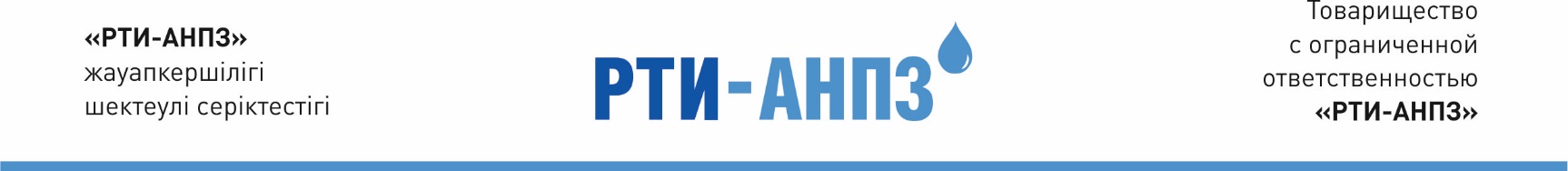                                                                                                                           Генеральному директору 							                 ТОО «РТИ-АНПЗ»							                 Господину Ергалиеву А.Т.Служебная запискаКасательно закупа услуг              В связи с производственной необходимостью прошу Вас дать указание отделу закупа произвести закуп услуг по техническому обслуживанию систем вентиляций на 2020 год.       Начальник АХО                                                                            Н.Акмалиев